س 1 )  اكملي بيانات القطع المكافئ في الشكل التالي :الرأس ( ................ ، .................. )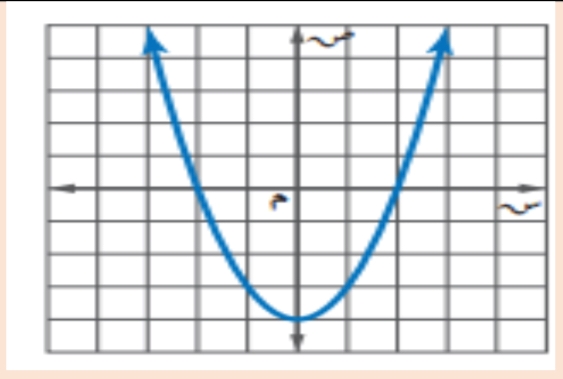 معادلة محور التماثل ...............................................................المقطع الصادي .......................................................................نوع القيمة ............................................................. وهي ..................المجال ...............................................................................المدى .................................................................................عدد الحلول ............................................ وهي ...............................س2 )   اختاري الإجابة الصحيحة :1معادلة محور التماثل للدالة   ص = س2 + 6 س -7معادلة محور التماثل للدالة   ص = س2 + 6 س -7معادلة محور التماثل للدالة   ص = س2 + 6 س -7معادلة محور التماثل للدالة   ص = س2 + 6 س -7معادلة محور التماثل للدالة   ص = س2 + 6 س -7معادلة محور التماثل للدالة   ص = س2 + 6 س -7معادلة محور التماثل للدالة   ص = س2 + 6 س -7أس = 6بس = -3 جس =3دس = -62ما قيمة جـ التي تجعل  ص2  + 8 ص + جـ  مربعا كاملا ما قيمة جـ التي تجعل  ص2  + 8 ص + جـ  مربعا كاملا ما قيمة جـ التي تجعل  ص2  + 8 ص + جـ  مربعا كاملا ما قيمة جـ التي تجعل  ص2  + 8 ص + جـ  مربعا كاملا ما قيمة جـ التي تجعل  ص2  + 8 ص + جـ  مربعا كاملا ما قيمة جـ التي تجعل  ص2  + 8 ص + جـ  مربعا كاملا ما قيمة جـ التي تجعل  ص2  + 8 ص + جـ  مربعا كاملا أ4ب16ج64د83اوجدي قيمة المميز للمعادلة المرتبطة بالدالة   ص = س2  + 5س + 4 اوجدي قيمة المميز للمعادلة المرتبطة بالدالة   ص = س2  + 5س + 4 اوجدي قيمة المميز للمعادلة المرتبطة بالدالة   ص = س2  + 5س + 4 اوجدي قيمة المميز للمعادلة المرتبطة بالدالة   ص = س2  + 5س + 4 اوجدي قيمة المميز للمعادلة المرتبطة بالدالة   ص = س2  + 5س + 4 اوجدي قيمة المميز للمعادلة المرتبطة بالدالة   ص = س2  + 5س + 4 اوجدي قيمة المميز للمعادلة المرتبطة بالدالة   ص = س2  + 5س + 4 أ9ب3ج5د44ماعدد الحلول الحقيقية للمعادلة  ن2 – 5 ن – 6 = 0ماعدد الحلول الحقيقية للمعادلة  ن2 – 5 ن – 6 = 0ماعدد الحلول الحقيقية للمعادلة  ن2 – 5 ن – 6 = 0ماعدد الحلول الحقيقية للمعادلة  ن2 – 5 ن – 6 = 0ماعدد الحلول الحقيقية للمعادلة  ن2 – 5 ن – 6 = 0ماعدد الحلول الحقيقية للمعادلة  ن2 – 5 ن – 6 = 0ماعدد الحلول الحقيقية للمعادلة  ن2 – 5 ن – 6 = 0أحل واحد فقطبحلانجعدد لانهائيدلايوجد حلول 5المقطع الصادي في معادلة القطع المكافئ التالي  ص = 7 س2 – 18 س + 12  هو المقطع الصادي في معادلة القطع المكافئ التالي  ص = 7 س2 – 18 س + 12  هو المقطع الصادي في معادلة القطع المكافئ التالي  ص = 7 س2 – 18 س + 12  هو المقطع الصادي في معادلة القطع المكافئ التالي  ص = 7 س2 – 18 س + 12  هو المقطع الصادي في معادلة القطع المكافئ التالي  ص = 7 س2 – 18 س + 12  هو المقطع الصادي في معادلة القطع المكافئ التالي  ص = 7 س2 – 18 س + 12  هو المقطع الصادي في معادلة القطع المكافئ التالي  ص = 7 س2 – 18 س + 12  هو أ7ب-18ج12د186اذا كان مميز المعادلة س2 + ب س + جـ =0 يساوي صفرا ، فما عدد الحلول الحقيقية للمعادلة ؟اذا كان مميز المعادلة س2 + ب س + جـ =0 يساوي صفرا ، فما عدد الحلول الحقيقية للمعادلة ؟اذا كان مميز المعادلة س2 + ب س + جـ =0 يساوي صفرا ، فما عدد الحلول الحقيقية للمعادلة ؟اذا كان مميز المعادلة س2 + ب س + جـ =0 يساوي صفرا ، فما عدد الحلول الحقيقية للمعادلة ؟اذا كان مميز المعادلة س2 + ب س + جـ =0 يساوي صفرا ، فما عدد الحلول الحقيقية للمعادلة ؟اذا كان مميز المعادلة س2 + ب س + جـ =0 يساوي صفرا ، فما عدد الحلول الحقيقية للمعادلة ؟اذا كان مميز المعادلة س2 + ب س + جـ =0 يساوي صفرا ، فما عدد الحلول الحقيقية للمعادلة ؟أ1ب2ج0دعدد لانهائي7التمثيل البياني للدالة : ص = -3 س2 -2س +16 التمثيل البياني للدالة : ص = -3 س2 -2س +16 التمثيل البياني للدالة : ص = -3 س2 -2س +16 التمثيل البياني للدالة : ص = -3 س2 -2س +16 التمثيل البياني للدالة : ص = -3 س2 -2س +16 التمثيل البياني للدالة : ص = -3 س2 -2س +16 التمثيل البياني للدالة : ص = -3 س2 -2س +16 أمفتوح الى أعلى وله قيمة عظمىبمفتوح الى أعلى وله قيمة صغرىجمفتوح الى أسفلوله قيمة عظمىدمفتوح الى أسفلوله قيمة صغرى8اذا كان مميز المعادلة س2 + ب س + جـ =0 يساوي عدد سالب  ، فما عدد الحلول الحقيقية للمعادلة ؟اذا كان مميز المعادلة س2 + ب س + جـ =0 يساوي عدد سالب  ، فما عدد الحلول الحقيقية للمعادلة ؟اذا كان مميز المعادلة س2 + ب س + جـ =0 يساوي عدد سالب  ، فما عدد الحلول الحقيقية للمعادلة ؟اذا كان مميز المعادلة س2 + ب س + جـ =0 يساوي عدد سالب  ، فما عدد الحلول الحقيقية للمعادلة ؟اذا كان مميز المعادلة س2 + ب س + جـ =0 يساوي عدد سالب  ، فما عدد الحلول الحقيقية للمعادلة ؟اذا كان مميز المعادلة س2 + ب س + جـ =0 يساوي عدد سالب  ، فما عدد الحلول الحقيقية للمعادلة ؟اذا كان مميز المعادلة س2 + ب س + جـ =0 يساوي عدد سالب  ، فما عدد الحلول الحقيقية للمعادلة ؟أ1ب2ج0دعدد لانهائي9اذا كان مميز المعادلة س2 -4 س + جـ =0  يساوي 36 فما مجموعة حلها اذا كان مميز المعادلة س2 -4 س + جـ =0  يساوي 36 فما مجموعة حلها اذا كان مميز المعادلة س2 -4 س + جـ =0  يساوي 36 فما مجموعة حلها اذا كان مميز المعادلة س2 -4 س + جـ =0  يساوي 36 فما مجموعة حلها اذا كان مميز المعادلة س2 -4 س + جـ =0  يساوي 36 فما مجموعة حلها اذا كان مميز المعادلة س2 -4 س + جـ =0  يساوي 36 فما مجموعة حلها اذا كان مميز المعادلة س2 -4 س + جـ =0  يساوي 36 فما مجموعة حلها أ-2 ، 10ب1 ، -5ج-1 ، 5 د20 ، -2010ما طريقة حل المعادلة التربيعية التي تكون احدى خطواتها اخذ الجذر التربيعي لكلا الطرفين ما طريقة حل المعادلة التربيعية التي تكون احدى خطواتها اخذ الجذر التربيعي لكلا الطرفين ما طريقة حل المعادلة التربيعية التي تكون احدى خطواتها اخذ الجذر التربيعي لكلا الطرفين ما طريقة حل المعادلة التربيعية التي تكون احدى خطواتها اخذ الجذر التربيعي لكلا الطرفين ما طريقة حل المعادلة التربيعية التي تكون احدى خطواتها اخذ الجذر التربيعي لكلا الطرفين ما طريقة حل المعادلة التربيعية التي تكون احدى خطواتها اخذ الجذر التربيعي لكلا الطرفين ما طريقة حل المعادلة التربيعية التي تكون احدى خطواتها اخذ الجذر التربيعي لكلا الطرفين أالتمثيل البيانيبالتحليل الى عوامل جاكمال المربعدالقانون العام